ORANGE  BASEBALL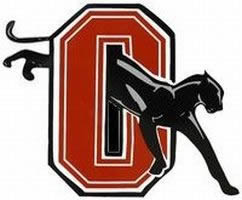 2018 Junior Varsity Baseball Schedule	DATE				OPPONENT				SITE			TIMEMarch 2			Eden Morehead				Home		5:00March 7			Eden Morehead				Away		5:00March 10			Southern Lee				Away		2:30March 13			East Chapel Hill				Away		4:30March 14			Cardinal Gibbons			Away		5:00March 16			East Chapel Hill				Home		5:00March 20			Hillside					Home		5:00March 23			Hillside					Away		5:00March 27			Cedar Ridge 				Away		5:00March 29			Cedar Ridge 				Home		5:00April 4-7			Southern Alamance JV Tournament			April 4			Western Alamance 			So. Alamance	4:30April 6			TBDApril 7			TBDApril 10			Northwood				Away		5:00April 11			Cardinal Gibbons			Home		5:00April 13			Northwood				Home		5:00April 17			Chapel Hill 				Home		5:00April 20			Chapel Hill					Away		5:00April 25			Southern Alamance			Home		5:00April 26			South Granville				Away		4:30May 1			Northern Durham			Away		5:00May 2			South Granville				Home		5:00May 3			Northern Durham			Home		6:00Coaches- Bobby Miller, Richard Reynolds, Dean Dease, Chuck Moore